10 февраля.Музыкальный цикл.Музыкальный цикл– это музыкальное произведение, которое состоит из нескольких частей.Существует несколько видов цикла:Сюитный цикл (или Сюита)- муз. произведение , которое состоит из нескольких произведений разных по характеру, но связанных одним смыслом. Каждая часть сюиты имеет свое название и может исполняться отдельно. Мы уже успели познакомиться с некоторыми сюитами. Например «Карнавал животных» К.Сен-Санса. https://www.youtube.com/watch?v=5BO0EMQhnXo&list=PL66DIGaegedrf3dzkFi9VPu0_ctp9MpNA&index=2&ab_channel=%D0%A2%D0%B5%D0%BB%D0%B5%D0%BA%D0%B0%D0%BD%D0%B0%D0%BB%D0%9A%D1%83%D0%BB%D1%8C%D1%82%D1%83%D1%80%D0%B0  П.И.Чайковский  Февраль «Масленица» из сюиты «Времена года»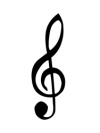 https://www.youtube.com/watch?v=9CXFAx8C_g0&list=PL66DIGaegedrf3dzkFi9VPu0_ctp9MpNA&index=3&ab_channel=%D0%A2%D0%B5%D0%BB%D0%B5%D0%BA%D0%B0%D0%BD%D0%B0%D0%BB%D0%9A%D1%83%D0%BB%D1%8C%D1%82%D1%83%D1%80%D0%B0  П.И.Чайковский Март «Песнь жаворонка» из сюиты «Времена года»Д/з Переписать  выделенный текст в тетрадь, послушать записи. Можно нарисовать рисунок на тему одного из прослушанных произведений. Готовое задание нужно выслать мне в вконтакте,вайер или вотсап в течение недели. 